注1 – 本报告包含本次TSAG会议的结论及决定采取的行动。注2 – 除非另有说明，否则本报告提及的所有文稿和临时文件均为TSAG系列文件。1	TSAG主席宣布会议开幕TSAG主席Bruce Gracie先生（加拿大爱立信公司）欢迎电信标准化顾问组（TSAG）与会代表参加于2021年10月25-29日全部以虚拟会议举行的2017-2021年研究期TSAG第八次会议。Gracie先生得到了ITU-T研究组部门负责人Bilel Jamoussi先生的协助。2	通过议程、文件分配和时间管理计划3	电信标准化局主任的报告4	理事会事宜5	IPR事宜6	WTSA-20的筹备工作7	任命8	焦点组8.1	ITU-T网络量子信息技术焦点组（FG-QIT4N）8.2	ITU-T自主网络焦点组（FG-AN）8.3	ITU-T人工智能（AI）和数字农业物联网（IoT）焦点组（FG-AI4A）8.4	提议新成立ITU-T基于数字新冠肺炎证书的服务的焦点组（FG-DCC）9	未来的ITU-T虚拟会议10	联合协调活动（JCA）10.1	ITU-T无障碍获取和人为因素联合协调活动（JCA-AHF）10.2	ITU-T数字新冠肺炎证书联合协调活动（ITU-T JCA-DCC）11	语文12	《国际电联未来与演进技术期刊》13	TSAG报告人组的成果五个TSAG报告人组的工作均取得进展，并将其成果提交TSAG全体会议闭幕会议。这些报告均已获批准。全体会议各项决定总结如下。本报告附件A以表格列出了包含不同报告人组报告的临时文件（TD）、由这些组编制的联络声明以及这些组计划开展的中期活动。注 – 附件A中的表格亦包含有关新AHG-GME的信息。13.1	关于审议决议的TSAG报告人组（RG-ResReview）13.2	关于加强协作的TSAG报告人组（RG-SC）13.3	关于战略和运作规划的TSAG报告人组（RG-SOP）13.4	关于标准化战略的TSAG报告人组（RG-StdsStrat）13.5	关于工作计划和结构的TSAG报告人组（RG-WP）13.6	关于工作方法的TSAG报告人组（RG-WM）14	TSAG将采取的更多行动15	包括TSAG下次会议日期的ITU-T会议时间安排16	其他事宜17	会议报告草案的审议18	会议闭幕附件A
TSAG全体会议和TSAG各报告人组成果总结附件B
TSAG的工作项目* 注 – 根据WTSA-16第1号决议第9节，通过传统批准程序（TAP）批准案文。附件C
职责范围 – TSAG有关电子化会议治理和管理的特设组1	概述本附件包含确定电子化会议治理和管理待研究问题的特设组的职责范围。2	理由确定电子化会议治理和管理待研究问题的必要性是基于向TSAG提交的文稿（2021年10月；见参考）。TSAG决定开展此项通信活动旨在推动研究工作。3	职责范围此特设组旨在确定最初的一些问题，作为未来详细研究电子化会议治理和管理的基础。待确定问题的范围将使用由成员们确定并向TSAG提交的材料，且这些问题已存在于其它标准化组织。注 – 2022年1月TSAG会议之后将进一步拓展这些问题。4	上级组此特设组的上级组为TSAG。5	领导人此特设组的召集人为Philip RUSHTON先生（英国）。6	参与此特设组将向所有国际电联成员国开放，并使用以下现有邮件列表：t17tsagwm@lists.itu.int和将创建的补充邮件列表（t17tsagahggme@lists.itu.int）。7	行政支持作为TSAG活动的一部分，此特设组得到了电信标准化局的支持。8	临时会议第一次在线临时会议将于2021年12月13日13:00-16:00（日内瓦时间，欧洲中部时间）召开，为此请各方提交文稿，供与会代表审议已确定的问题同时确定其它问题。此外，在一份提交资料中合并将向拟于2022年1月10日至14日召开的TSAG提交的调查结果。可以根据需要安排额外的会议。9	此项活动的持续时间该特设组在2021年10月的TSAG会议后成立，于2022年1月的TSAG会议后结束。参考：已公布的文件：ITU-T A-系列增补.4，远程与会的补充导则。ITU-T FSTP-ACC-RemPart（2015）技术文件 – 支持所有人远程参会的导则 全权代表大会第167号决议（2018年，迪拜，修订版），加强和发展国际电联举办电子会议的能力以及推进国际电联工作的手段 全权代表大会第175号决议（2018年，迪拜，修订版），残疾人，包括因年龄致残的残疾人无障碍地获取电信/ICT做出决议，考虑残疾人及其具体需求WTSA第32号决议（2016年，哈马马特，修订版），在国际电联电信标准化部门（ITU-T）的工作中更多采用电子工作方法和在ITU-T的工作中实施电子工作方法的能力及相关安排；附件D
临时职责范围 – ITU-T数字新冠肺炎证书联合协调活动（ITU-T JCA-DCC）1	范围数字新冠肺炎证书旨在证明某人已经接种了新冠疫苗、进行了病毒测试或已在新冠肺炎后康复。此联合协调活动的职责范围遵循ITU-T A.1的第2.2.1条。这一联合活动的工作范围是在ITU-T内部和相关外部组织之间协调ITU-T数字新冠肺炎证书（DCC）的工作。JCA-DCC将成为相关利益攸关方的一个开放平台—向公共卫生机构、电信监管机构、医疗保健服务提供组织、服务提供商、平台提供商、网络运营商、旅游组织、国际组织以及行业论坛和联盟等开放。2	目标–	JCA-DCC将确保以协调到位的方式在研究组间推进ITU-T DCC的工作，特别是在TU-T SG2、SG16、SG20和SG17之间。可以请JCA-DCC注意有关规划的问题。JCA-DCC还将在无法明确应在哪项课题下开展工作的情况下，为所涉研究组的工作分配提供便利，并提出有关任务分工的建议。–	JCA-DCC将分析DCC标准化项目并协调相关的标准化路线图。–	JCA-DCC将作为ITU-T的联系人，负责与DCC以及与其它跨政府组织（特别是世界卫生组织和国际民航组织）以及SDO/论坛（特别是ISO/IEC JTC 1/SCs、W3C、ISO/TC 307、GSMA、EC、IEEE等）联系，以避免重复劳动并帮助执行DCC任务。–	为发挥JCA-DCC与内部机构协同开展工作的职能，将吸纳ITU-T相关研究组和国际电联其它组的代表参加JCA-DCC。每次JCA-DCC会议可将一部分时间分配用于提升人们对其它ITU-T研究组课题及外部组织所处理DCC问题的认识。–	为发挥JCA-DCC与外部机构协同开展工作的职能，可以邀请其它跨政府组织、经认可的其它相关SDO/论坛以及区域性/国家组织的代表参加JCA-DCC。3	行政支持电信标准化局将在可用资源限制内为JCA-DCC提供支持。4	会议JCA-DCC将以电子手段（举行电视电话会议）开展工作，并视需要召开面对面会议。JCA-DCC将确定其会议形式并通过ITU-T网站将具体安排通知参加该活动的相关代表。TSAG期间，JCA-DCC将在必要时召开会议。5	进展报告JCA-DCC将向TSAG会议汇报。6	领导人主席：Heung Youl Youm先生（韩国）。7	其它联系人JCA-DCC秘书处（tsbtsag@itu.int）。8	持续时间JCA-DCC的持续时间待定。______________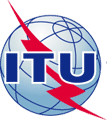 国际电信联盟国际电信联盟国际电信联盟国际电信联盟国际电信联盟TSAG – R – 23C电信标准化部门2017-2020年研究期电信标准化部门2017-2020年研究期电信标准化部门2017-2020年研究期TSAG TSAG TSAG 电信标准化部门2017-2020年研究期电信标准化部门2017-2020年研究期电信标准化部门2017-2020年研究期原文：英文原文：英文原文：英文课题：课题：不适用2021年10月25-29日，虚拟会议2021年10月25-29日，虚拟会议2021年10月25-29日，虚拟会议2021年10月25-29日，虚拟会议电信标准化顾问组23号报告电信标准化顾问组23号报告电信标准化顾问组23号报告电信标准化顾问组23号报告电信标准化顾问组23号报告电信标准化顾问组23号报告电信标准化顾问组23号报告来源：来源：电信标准化顾问组电信标准化顾问组电信标准化顾问组电信标准化顾问组电信标准化顾问组标题：标题：电信标准化顾问组（TSAG）第八次会议的报告
（虚拟会议，2021年10月25-29日）电信标准化顾问组（TSAG）第八次会议的报告
（虚拟会议，2021年10月25-29日）电信标准化顾问组（TSAG）第八次会议的报告
（虚拟会议，2021年10月25-29日）电信标准化顾问组（TSAG）第八次会议的报告
（虚拟会议，2021年10月25-29日）电信标准化顾问组（TSAG）第八次会议的报告
（虚拟会议，2021年10月25-29日）目的：目的：行政管理行政管理行政管理行政管理行政管理联系方式：联系方式：TSAG主席
Bruce GracieTSAG主席
Bruce GracieTSAG主席
Bruce Gracie电话：		+1 613 592-3180
电子邮件：bruce.gracie@ericsson.com电话：		+1 613 592-3180
电子邮件：bruce.gracie@ericsson.com关键词：TSAG；报告摘要：ITU-T电信标准化顾问组2017-2021年研究期第八次会议（虚拟会议，2021年10月25-29日）的报告。1.1本次TSAG会议全体会议提供了实时字幕、六种语言的口译、利用了Zoom工具的远程参会和网播；此外为四次报告人组会议提供了字幕。在会议开始时，主席宣读了TD1073号文件所载的说明，为使用Zoom、公共聊天以及希望按照所有研究组虚拟会议的做法以协商一致方式做出决定提供了指导。关于使用Zoom的更多信息，请参考TD1065号文件，以及介绍使用按钮听取现场口译的视频。1.2Gracie先生对国际电联秘书长赵厚麟先生、电信标准化局（TSB）主任李在摄先生、电信发展局（BDT）主任多琳•伯格丹-马丁（Doreen Bogdan-Martin）女士和无线电通信局主任马里奥•马尼维奇（Mario Maniewicz）先生出席会议表示欢迎。1.3以下TSAG副主席出席了会议：Rim Belhassine-Cherif女士（突尼斯电信）、Victor Manuel Martinez Vanegas先生（墨西哥）和Vladimir Minkin先生（俄罗斯联邦）、徐伟玲女士（中国）、Matano Ndaro先生（肯尼亚）、Omar Tayseer Al-Odat先生（约旦）和Monique Morrow女士（美国）对未能出席会议表示遗憾。1.4TD1064载有最终的与会者名单。总共有303名与会者参加了TSAG第八次会议：48个成员国、9个部门成员（ROA）、24个部门成员（SIO）、8个部门成员（RIO及其他实体）、1个部门成员（其他实体）、5个常驻代表团、2个学术成员、1个依据全权代表大会第99号决议参会的实体、12个受邀专家、61个国际电联工作人员以及4个国际电联当选官员。1.5国际电联秘书长赵厚麟先生致开幕词。他在提及最近举办的2021年世界标准日（“建设更美好世界的共同愿景”）时强调了利用信息通信技术战胜全球疫情和让每个人都能获取连接的必要性，以及标准与此目标的相关性。他感谢TSAG通过虚拟会议的方式保持了ITU-T业务的连续性。此外，他对印度为主办WTSA-20而付出的努力和支持表示感谢。同时期待在日内瓦顺利举办这两项活动，即2021年12月的WTPF-21和2022年3月的WTSA-20。1.6电信标准化局主任李在摄先生向参加2017-2021年研究期TSAG第八次会议的所有代表表示欢迎。他的讲话文稿载于TD1067号文件。1.7电信发展局主任多琳•伯格丹-马丁女士强调，2022年即将召开的三次国际电联主要大会：WTSA-20、WTDC-21、PP-22均会对塑造联盟的未来产生影响。WTDC-21将成为一个合作平台，推动在最难实现连接的社区建立有意义的连接并实现数字化转型。WTDC-21的另一组织方为“Partner2Connect数字联盟”，在汇聚利益攸关多方的力量的同时，这些合作伙伴均深知“通过宽带更好地重建”将带来巨大的新机遇。WTDC-21还将通过“连通一代”青年峰会吸引青年加盟；此外，受ITU-R启发建立的妇女联谊会正在兴起。1.8无线电通信局主任马里奥•马尼维奇先生在开幕词中指出，新冠疫情表明，连通性的重要性不亚于水电等其他基本服务；同时数字经济成为现实比预想的更快。他强调，国际电联的标准化部门和无线电通信部门在应对连接部署、数字化和新技术领域所面临挑战方面，发挥着重要作用。ITU-R和ITU-T的标准化工作相互补充，他确认ITU-R开展的活动对ITU-T的工作产生了积极影响。马尼维奇先生提倡进一步探索ITU-R与ITU-T形成合力，以便更好地履行国际电联的使命，并为惠及所有成员推动释放互连互通产生的数字化转型力量。1.9Gracie先生指出，鉴于本次TSAG会议的性质为虚拟会议，因此处理业务的时间较少且工作应由报告人组处理。他积极肯定了以往报告人组会议取得的进展，以及在最近2021年10月21日举行的跨区域会议（IRM）的一个主要结论是，继续在区域协调员和区域电信组织联络人之间开展互动，同时尽可能在WTSA-20前达成共识，为WTSA的决策提供便利。1.10审议WTSA决议（RG-ResReview）、加强协作（RG-SC）、工作计划和结构（RG-WP）和工作方法（RG-WM）等各个TSAG报告人组在本次TSAG会议期间召开了会议。同时，TSAG战略和运作规划（RG-SOP）和标准化战略（RG-StdsStrat）报告人组在本次TSAG会议期间未召开会议，但其工作的重要性得到认可。1.11本报告附件A总结了本次TSAG会议的主要成果（报告、联络声明、下次会议）。2.1会议审议了议程草案、文件分配和工作计划（TD1018-R2）；同意只将C196号文件分配给RG-SC并删除议项6.3。对于C195号文件，议项6.2应仅讨论知识产权（IPR）问题，而其他建议应在TSAG工作方法报告人组（RG-WM）中讨论。TD1018-R3中的议程已经商定。TSAG接受了TD1017-R1中的时间管理计划（进一步修订为TD1017-R4），并将TD1021中的议程和报告概述记录在案。2.2TSAG通过了TD1019-R1，其中载有2021年10月29日召开的TSAG全体会议闭幕会议的议程。2.2.1俄罗斯联邦提议在议程中准备一种将文件分成不同类型的备选方案，这正是ITU-R和各研究组的做法，其目的是便于议程的使用，TSAG请俄罗斯联邦向电信标准化局提交一份提案。2.3TD1070列出了在TSAG第八次会议及其报告人组中提交和审议的所有文稿。TD1071提供了此次会议和报告人组的所有临时文件（TD）清单。TD1069-R2概述了自2021年1月18日以来TSAG收到的输入联络声明，以及经会议批准、截至2021年11月1日发出的联络声明。3.1TSAG将电信标准化局主任介绍的ITU-T活动报告（TD1030，补遗1中的幻灯片）记录在案，该报告重点介绍了2021年1-9月ITU-T标准化工作取得的主要成果。3.1.1中兴通讯作为人工智能惠及人类峰会的钻石赞助商，感谢电信标准化局的支持并强调了国际电联大视野活动的重要性。3.2TSAG注意到TD1033号文件所载国际电联美洲区域代表处主任Bruno Ramos先生代表国际电联电信发展局提交的报告，该报告总结了国际电联区域代表处按照国际电联全权代表大会第25号决议（2018年，迪拜，修订版）的要求，为实施ITU-T四年期滚动运作规划提交的文稿。4.1国际电联理事会战略和财务规划工作组（CWG-SFP）主席Frédéric Sauvage先生
在TD1159号文件中介绍了2024-2027年CWG-SFP工作的最新情况。4.1.1TSAG将TD1159号文件中的介绍记录在案，并请TSAG的成员就拟定战略和财务规划草案畅所欲言，同时请ITU-T研究组尽快提出任何意见或看法。4.2TSAG主席介绍了TD1072号文件（“国际电联培训学院”）。国际电联根据联理事会2019年会议的指示，对当前的培训和能力建设活动进行了深入分析和审查，为此国际电联聘请了一家独立的外部咨询公司Jigsaw Consult，请其就在国际电联设立一个能力建设学院开展可能性研究。最后报告（作为C21/32的附件）已提交2021年6月8日至18日举行的理事磋商会虚拟会议（VCC-21）审议。VCC-21的结论是，也可以就该报告咨询国际电联的三个顾问组（TDAG、TSAG和RAG）。秘书处将于2022年向理事会提交一项建议。现已请TSAG审议Jigsaw就建立国际电联培训学院开展可行性研究，并向TSAG主席提交磋商反馈，主席将通过电信标准化局主任向理事会2022年会议转达收集到的反馈。4.2.1TSAG将TD1072记录在案并邀请TSAG成员向TSAG主席提供磋商反馈，主席将把这些意见转达给电信标准化局主任，后者再把这些意见转呈理事会。5.1俄罗斯联邦介绍了两份文稿•	C197“修改将商标纳入ITU-T建议书的有关ITU-T导则的建议”，此文稿建议讨论国际电联成员国在制定国际电联知识产权政策和指导原则方面的作用；和•	C195“有关修订ITU-T A.1建议书（09/2019）– 国际电联电信标准化部门研究组工作方法”的建议，这些建议提出修订ITU-T A.1建议书，包括关于新知识产权说明的建议，以及解决ITU-T建议书中专有商标的使用问题。5.2专利问题报告人和电信标准化局主任设立的知识产权特设组商标问题报告人，向TSAG提供了一些讨论内容的历史和现状信息，这些内容涉及俄罗斯联邦以往向知识产权特设组（IPR AHG）提交的文稿和建议。5.3会议同意在TSAG会议期间组织一次有关知识产权事宜的专门特设组会议，由Serge Raes先生（Orange）和Hung Ling先生（诺基亚美国公司）共同主持，讨论C195和C197号文件，并向TSAG闭幕全体会议报告。5.4TSAG知识产权事宜专门特设组会议报告人Serge Raes先生和Hung Ling先生在TD1165号文件中介绍了特设组会议的报告。5.5一成员国认为，ITU-T建议书模板中的知识产权声明与ITU-T A系列建议书不一致，后者被认为无技术专利。5.6有人回顾称，TSAG无权修改第1号决议（2016年，哈马马特，修订版）中的模板，该模板只能由世界电信标准化全会（WTSA）修正。5.7TSAG将TD1165中的报告记录在案，并鼓励电信标准化局主任设立的IPR-AHG继续开展讨论。6.1TSAG批准了TD1061“WTSA-20跨区域筹备会议报告（2021年1月，虚拟会议）”。6.2TSAG将TD1125号文件“电信标准化局介绍WTSA-20筹备工作最新情况”记录在案，文中提供了关于WTSA-20的实用和后勤保障信息。相关方同意使用Zoom在WTSA-20和全球标准专题研讨会（GSS-20）期间提供远程参会功能。远程参会确实可行，但远程参会者无法参与决策，只有那些身在会议室的代表才能参与决策。6.3TSAG将TD1156-R1号文件记录在案，该文件总结了ITU-T研究组收到的有关TSAG-LS42（2021年2月）回复的情况，向TSAG通报了相关研究组筹备WTSA-20的状况，尤其是第2研究组（TD1108、TD1135）、第3研究组（TD1104）、第5研究组（TD1106、TD1151）、第9研究组（TD1094）、第11研究组（TD1119）、第12研究组（TD1161）、第13研究组（TD1130）、第15研究组（TD1056）、第16研究组（TD1074）、第17研究组（TD1133）和第20研究组（TD1110）。6.4TSAG注意到以下情况•	WTSA第34号决议（2012年，迪拜，修订版）“自愿捐款”，•	WTSA第40号决议（2016年，哈马马特，修订版）“国际电联电信标准化部门工作中的监管内容”，•	第54号决议（2016年，哈马马特，修订版）“创建区域组并向其提供帮助”，•	第54号决议（2016年，哈马马特，修订版）“在国际电联电信标准化部门活动中促进性别平等”，和•	第87号决议（2016年，哈马马特）“电信标准化部门参与《国际电信规则》的定期审议和修订”，均将在WTSA-20期间加以处理。然而，这些决议都不属于TSAG报告人组的职权范围，因此，TSAG不应忘记这些决议。7.1本次会议没有进行新的任命。8.1.1TSAG将ITU-T网络量子信息技术焦点组（FG QIT4N）在TD1038号文件中给出的进展报告记录在案，其中列出了2021年1月至9月期间的报告，并呼吁研究组举办有关其交付产品的简报会，形式可参考ITU-T FG-QIT4N共同主席张强先生所做的介绍。8.2.1TSAG将TD1079中ITU-T自主网络焦点组（FG-AN）发出的联络声明记录在案，该声明呼吁大家参与并通过合作实现ITU FG AN提出的“Build-a-thon/PoC”。8.3.1TSAG将ITU-T SG20在TD1163中发出的联络声明记录在案，该声明宣布ITU-T SG20建立一个ITU-T“人工智能（AI）和数字农业物联网（IoT）”焦点组（FG-AI4A），并请互补领域的专家参与协作。8.4.1TSAG的开幕全体会议审议了以下文件和文稿：•	TD1114（ITU-T SG16、SG17、SG20主席）“国际电联/世界卫生组织（WHO）有关数字接种证书的研讨会（2021年8月11日，线上）– 摘要和报告”，介绍了2021年8月11日在线上举办的国际电联/世界卫生组织数字接种证书研讨会的内容摘要和报告。•	TD1132“请求提交有关新冠肺炎证书接种状况数字文档的联络声明（LS）[来自ITU-T SG17]”，声明中ITU-T SG17感谢世界卫生组织共同举办了国际电联/世界卫生组织有关“数字接种证书”的研讨会。•	TD1134“关于国际电联/世界卫生组织的“数字新冠肺炎证书”联合研讨会成果的联络声明（2021年8月11日）[来自ITU-T SG17]”，声明中ITU-T SG17注意到研讨会同意将报告提交TSAG进一步审议，见TD1114。•	C179（韩国及以下成员：电子和电信研究所（ETRI），现代汽车，KT公司，SK电信，新春大学），“提议新成立基于数字新冠肺炎证书的服务的焦点组（FG-DCC）”建议，根据2021年8月11日举办的国际电联/世界卫生组织“数字新冠肺炎证书”联合研讨会的成果，考虑成立基于数字新冠肺炎证书的服务的焦点组（FG-DCC）。•	TD1160（SPCG主席）“IEC/ISO/国际电联标准化项目协调组（SPCG）关于TSAG-C197的建议，提议新成立基于数字新冠肺炎证书的服务的焦点组（FG-DCC）”一文中包含SPCG向国际电联TSAG提交的建议。8.4.2一场非常热烈的辩论表明此主题非常重要，许多TSAG代表对此颇感兴趣。世界卫生组织（WHO）和其他几个成员支持创建一个新的ITU-T焦点组并开始此项工作。其他成员虽然不反对，但提出需要以现有标准为基础，解决与当前区域、国际和国家新冠或疫苗接种证书的互操作性和兼容性问题，并加强与其他相关组织的联络，以形成密切合作，使其能够参与此焦点组的工作（例如与欧盟、国际民航组织、互联网工程任务组、国际电工委员会、国际标准化组织、万维网联盟（W3C）、世卫组织联络）。这样做的目的旨在避免重复劳动，开展差距分析，收集案例研究，同时考虑其他形式的合作，如建立IEC/ISO/ITU-T联合智慧城市工作组（J-SCTF），在联合组中开展工作，或直接在ITU-T研究组中开始工作。然而，由于存在工作重复、缺乏互操作性、需要短期成果以及焦点组作用不明确，因此一些成员要么对此表示关切、不赞成，要么不支持该提案。一家成员反对这项提议，并坚持自己的立场。8.4.3会议同意组织一个由Heung-Youl Youm先生（韩国）担任主席的特设组，在考虑到讨论所提意见的前提下，修订C179中提出的焦点组的职责范围并向闭幕全体会议报告。8.4.4闭幕全体会议审议并批准了特设组主席介绍的TD1169号文件中的特设组会议报告。特设组在TD1126-R1中提供了经修订的职责范围（ToR），并提出了四种可能的推进选项：8.4.5闭幕会议未就选项1达成共识。8.4.6TSAG认为选项4并非意在作为选项1、2和3的替代方案而是可与这三种选项并行工作。因此，ITU-T研究组可在其职责范围内尽快启动相关标准化工作。8.4.7许多成员表达了对选项2和/或3的支持。8.4.8经讨论后，TSAG同意1)	在TSAG的帮助下依据TD1170所述临时获批的职责范围，创建一个ITU-T数字新冠肺炎证书联合协调活动（ITU-T JCA-DCC）（见本报告附件D），由Heung-Youl Youm先生（韩国）担任主席；2)	请加旨在强协作的报告人组审议TD1170中的JCA-DCC职责范围，并向2022年1月的TSAG会议输入意见；3)	为各类必要磋商提供时间，同时考虑到国际电联/世界卫生组织的第2次数字新冠肺炎证书联合研讨会（日内瓦时间，2021年11月26日13时至18时）的全部发现，考虑可选方案（例如选项3）并与其它现有平台开展协作，在2022年1月的TSAG会议期间重点审议此问题并做出结论。9.1TSAG审议了两份文稿：•	C192（澳大利亚、加拿大、日本、英国）“调整虚拟会议的会议规则”，提出了一个有关定义电子化会议或虚拟会议规则的工作项目。当前的规则适用于实体会议或远程参会，但没有制定考虑到电子化会议或虚拟会议独特属性的规则。C192提出了旨在制定此类规则的一个新工作项目。•	C201（埃及）“考虑未来召开ITU-T虚拟会议”，提出考虑在近期召开一些ITU-T虚拟会议，以降低部分发展中国家人员的差旅费用并增加参会人员，特别是最不发达国家（LDC）参会人员的数量。C201亦提议研究组会议采用一种混合体系。9.2一些成员支持相关文稿并承认此问题的重要性。9.3会议认识到有必要处理文稿中所述虚拟会议带来的问题，例如时区管理以及混合/虚拟/面对面会议。9.4会议认识到存在一个涉及整个国际电联的问题（处理权属于国际电联全权代表大会和相关决议），但ITU-T应考虑自身独特的需求，其在大量召开各类虚拟会议方面取得的经验并找出自身需求，然后由TSAG通过WTSA-20提交2022年全权代表大会（PP-22）。9.5TD1128号文件向会议通报了国际标准化组织和国际电工委员会在虚拟会议方面使用的指导原则，请会议予以考虑。9.6会议同意组建一个由Philip Rushton先生（英国）担任主席的特设组，负责制定TSAG特设组的职责范围，使该特设组（至少）能够在2022年1月的TSAG会议前正常工作，同时审议国际标准化组织和国际电工委员会的相关导则并向闭幕全体会议报告。9.7特设组主席介绍了TD1167，该文件阐述了特设组会议的成果以及拟成立的新电子化会议治理和管理特设组（AHG-GME）的拟用职责范围。特设组主席还在TD1168中介绍了联络声明草案，宣布了创建AHG-GME的事宜。9.8TSAG注意到TD1167中的报告，同意成立由Philip Rushton先生（英国）担任主席的新电子化会议治理和管理特设组（AHG-GME），其职责范围见本报告附件C。9.9TSAG同意在TD1168-R1中向理事会、跨部门协调组（ISCG）、TDAG、RAG和ITU-T JCA-AHF（TSAG-LS44）发送经修订的联络声明。9.10TSAG授权在日内瓦时间2021年12月13日（星期一）13:00-16:00召开新AHG-GME会议。10.1.1ITU-T JCA-AHF主席Andrea Saks女士（美国G3ict）在TD1050中介绍了ITU-T JCA-AHF的进展报告以及前两次JCA-AHF电子化会议的报告。10.1.2会议认识到无障碍获取的极端重要性，并感谢Saks女士对ITU-T JCA-AHF做出的贡献，同时将她的报告记录在案。10.1.3跨部门协调组（ISCG）主席Fabio Bigi先生介绍了ISCG所提交TD1076号文件的联络声明，内容涉及国际电联在无障碍获取方面开展的协调活动及最新信息。10.1.4TSAG将TD1076号文件记录在案，认识到无障碍获取一直是整个国际电联范围举措中的高优先级举措，ITU-T的各种活动已为此做出巨大贡献。如今，我们认为无障碍获取需要国际电联各部门均采取行动并参与其中，以确保该领域能够有统一的处理方式。TSAG支持鼓励更多的残疾人参加国际电联的工作。10.2.1参见第8.4.8段有关新建ITU-T数字新冠肺炎证书联合协调活动（ITU-T JCA-DCC）的内容。11.1TSAG审议了以下文件：•	TD1060（SCV主席）“词汇标准化委员会（SCV）活动状况报告”提供了词汇标准化委员会2021年1至10月期间的活动报告。SCV亦就向理事会语文工作组（CWG-LANG）发出的有关在国际电联出版物中使用包容性语言的拟议措辞，征求TSAG的意见；参见TD1060附件1；•	就在以下文件中使用包容性语言的问题，回复发给TSAG-LS41的联络声明：–	TD1090“关于在3GPP规范中使用包容性语言的回复联络声明（对3GPP TSG SA-201144-LS30的回复）[来自IEEE 802.1 WG]”；–	TD1107“关于在ITU-T标准和ITU-T出版物中使用包容性语言的回复联络声明（对TSAG-LS41的回复）[来自ITU-T SG5]”；–	TD1095“关于从ITU-T第15研究组文件中删除非包容性术语之考虑的联络声明[来自ITU-T SG15]”；–	TD1112“关于在ITU-T标准和ITU-T出版物中使用包容性语言的回复联络声明（对TSAG-LS41的回复）[来自ITU-T SG20]”；•	C198（俄罗斯联邦）“关于在ITU-T案文中使用包容性语言问题的后续步骤建议”，提出请电信标准化局主任向国际电联理事会报告并请求进一步制定有关包容性和中性语言问题的解决方案，同时考虑到联合国的最佳做法；和•	TD1158（电信标准化局）“笔译和口译的措施与原则”，提议修正理事会C14/INF/4号文件，在成员批准的前提下收集有关国际电联三个部门笔译和口译的做法；拟议的更新涉及ITU-T根据现行做法和决议对文件的处理。11.2TSAG认识到包容性语言应在整个国际电联内具有一致性，并请电信标准化局主任向国际电联理事会报告有关中性和包容性语言的事宜。11.3TSAG进一步建议在ITU-T内部推迟有关包容性语言问题的所有活动，直至得出解决方案，从国际电联理事会得到明确回复并从联合国收到相关信息。11.4TSAG鼓励成员们向WTSA-20提名2022-2024年研究期阿拉伯文、西班牙文和英文的SCV副主席候人选。11.5TSAG同意根据具体要求、需求和成本，研究如何在ITU-T内有效且高效地使用手语翻译。11.6TSAG同意TD1158提出的修改建议。12.1TSAG将提及《国际电联未来与演进技术期刊》的TD1068号文件记录在案，该期刊到2021年11月将出版八期。此外，现已宣布为特刊征稿，且在2021年底前至少还会发布三次征稿。会议收到通知，该期刊的前身，2017年推出的《国际电联期刊：信息通信技术探索》 将于2020年7月终止出版。13.1.1RG-ResReview报告人Vladimir Minkin先生（俄罗斯联邦）介绍了在TD1023中的RG-ResReview报告。TSAG批准了TD1023中的会议报告。13.1.2TSAG请所有TSAG报告人以并列的形式，列出指派给相关TSAG报告人组的决议。13.1.3TSAG授权RG-ResReview于2021年11月26日组织一场临时电子化会议，讨论WTSA第67号决议。RG-ResReview计划在第九次TSAG会议期间会晤。13.2.1RG-SC报告人Glenn Parsons先生（加拿大爱立信公司）介绍了在TD1025中的RG-SC报告。TSAG将TD1025-R1中的RG-SC会议报告记录在案，报告中体现了获得同意的更正和修正。13.2.1.1一项建议提出对报告做出更正，以体现多个ITU-T研究已经开始了AI研究。此建议获得同意。13.2.2TSAG同意开始为经修订的ITU-T A.5建议书“关于在ITU-T建议书中引用其他组织
文件的一般程序”起草新的ITU-T A.5rev；见附件B；（相应的ITU-T A.1的理由见TD1116-R2，另外基本案文见TD1115-R1）。TSAG认为对ITU-T A.5可能的修订不应限于TD1116-R2的范围之内，应当欢迎大家提交其它意见和文稿。13.2.3TSAG同意在ITU-T A.23apx内启用一个新的工作项目：ITU-T A.23建议书“与国际标准化组织（ISO）和国际电工委员会（IEC）就信息技术开展合作 – 附录二：最佳做法”新修正1草案，并将此工作项目提交2022年1月的TSAG全体会议批准；见附件B；（相应的ITU-T A.13的理由见TD1118，另外基本案文见TD1117）。13.2.4第20研究组主席在若干成员的支持下，提出了许多与标准化项目协调组（SPCG）相关的关切、问题和建议，例如代表的平衡、观察员的参与、地域分配的不平衡：SPCG中代表TSAG的成员仅来自发达国家的部门成员而没有来自发展中国家代表的问题、主席轮值问题、SPCG的宗旨与SPCG职权范围的问题、关于人工智能宣传进程的SPCG举措、SPCG的格局、第20研究组和J-SCTF之间的合作以及J-SCTF的报告。13.2.4.1其它成员提出有必要请ITU-T研究组和/或其领导团队参与SPCG的工作。13.2.4.2TSAG请SPCG对人们提出的关切和问题做出回复。13.2.4.3TSAG同意将有关SPCG的讨论推迟到2022年1月的下次会议进行。13.2.5若干成员提出应起草一份有关自SPCG成立以来已开展的活动与已取得成就的报告，以体现为使ITU-T部门取得积极成果、附加值和优势而加倍付出的努力。13.2.5.1电信标准化局主任向TSAG建议，由SPCG中的TSAG代表在电信标准化局的支持下，于2022年1月TSAG会议前起草一份活动报告，并将重新任命现有SPCG主席的工作推迟到2022年1月的会议期间。13.2.5.2TSAG同意由SPCG中的TSAG代表在电信标准化局的支持下，于2022年1月TSAG会议前起草一份活动报告。13.2.5.3TSAG同意并将重新任命现有SPCG主席Amanda Richardson的工作推迟到2022年1月的会议期间。13.2.6TSAG授权RG-SC于2021年11月24日（星期三）日内瓦时间15:00-17:00组织一次临时电子化会议。RG-SC计划在第九次TSAG会议期间会晤。13.3.1此报告人组在本次TSAG会议期间未召开会议。13.4.1此报告人组在本次TSAG会议期间未召开会议。13.4.2TSAG将TD1052记录在案，该文件载有自2021年1月以来TSAG RG-StdsStrat临时电子化会议的进展报告。13.5.1RG-WP的报告人，Miho Naganuma女士（日本NEC株事会社），介绍了TD1029中的成果会议报告的内容。会议批准了此报告并做了一些修改，见TD1029-R1。总之，详细的讨论涉及判定研究组结构重组性质和必要性的标准，评估标准的机制（内部和外部）以及确定要请WTSA-24审议的可能性和重组方案。13.5.2TSAG授权RG-WP于2021年11月22日和23日内瓦时间14:00-16:00召开一次电子化会议。13.6.1RG-WM报告人Stephen Trowbridge先生（美国）介绍了TD1027中的RG-WM报告。TSAG将TD1027以及做出一些修正的TD1027-R1记录在案。会议处理了针对ITU-T A.1、A.7、A.8和WTSA第1号决议提交的提案。13.6.2TSAG授权RG-WM于2021年11月30日（星期二）和12月1日（星期三）日内瓦时间13:00-15:00组织为其两天的RGWM电子化会议。14.1TSAG同意发出TD1164-R1所载联络声明，该声明请所有ITU-T研究组对有关ICT、环境和气候变化的WTSA-16第73号决议（2016年，哈马马特，修订版）的建议书做出更新。15.1TSAG注意到TD1036-R1号文件，其中载有为2021年和2022年举办的WTSA-20会议做准备的ITU-T、TSAG和跨区域会议的时间安排。15.2TSAG同意了下一次TSAG报告人组电子化会议的时间安排：•	TSAG RG-WP电子化会议：–	2021年11月22日（星期一）和23日（星期二），内瓦时间14:00-16:00。•	TSAG RG-SC电子化会议：–	2021年11月24日（星期三），日内瓦时间15:00-17:00。•	讨论WTSA第67号决议的TSAG RG-ResReview电子化会议：–	2021年11月26日（星期五）日内瓦时间13:00-14:30。•	TSAG RG-WM电子化会议：–	2021年11月30日（星期二）和12月1日（星期三），日内瓦时间13:00-15:00。15.3TSAG AHG-GME电子化会议：2021年12月13日（星期一），日内瓦时间13:00-16:00。15.4TSAG同意了此研究期内召开第九（最后一次）次TSAG会议的时间表：•	2022年1月10日（星期一）至14日（星期五），虚拟会议，TSAG投稿截止时间为2021年12月22日23:59（日内瓦时间）。15.5TSAG确认召开筹备WTSA-20的第四次跨区域会议：•	2022年1月6日（星期四），虚拟会议。16.1相关方请求TSAG管理团队和电信标准化局考虑将2022年1月的会议延长一至两天（2022年1月17和18日）以便增加会议的时间，或是将每天的会议时间延长至四小时，以便能够处理预期的工作量。16.2有人表示担忧拟于2022年1月召开的TSAG会议将与理事会工作组系列会议发生重叠。17.1主席宣布，按照往届TSAG会议的做法，载于TD1020中的会议报告草案将有充分的时间起草，各方将有两周的时间对其进行审阅并发表意见。18.1电信标准化局主任承认此次TSAG会议进行了若干重要讨论。WTSA-20的筹备工作将确定ITU-T在2022年以后的目标。此外，其它重要讨论包括虚拟会议、与其它各局的合作以及TSAG作为有价值的标准化平台发挥的重要作用等。新冠疫情仍在肆虐，WTSA-20将是确定ITU-T该如何应对这一疫情的关键机遇。他对与会者、所有的代表团、特设组主席、报告人、各位副主席、主席、口译人员和字幕制作人员以及电信标准化局的工作人员表示诚挚的赞赏，并特别感谢电信标准化局的IT工作人员不顾劳累，确保了电子工作方法基础设施的顺利运转和良好运作，这对虚拟会议的顺利召开非常重要。18.2TSAG主席对与会者顺利完成本次TSAG会议表示感谢，并特别感谢各位TSAG副主席和报告人，各研究组主席、特设组主席以及代表们的积极参与和妥协精神。他还对李在摄先生、Bilel Jamoussi先生、Martin Euchner先生、Lara Al-Mnini女士、投影助理、电信标准化局员工以及该局和信息服务部门提供IT支持的工作人员，还有口译人员和字幕制作人员的支持和工作表示感谢。18.3TSAG会议于2021年10月29日内瓦时间16:26闭幕。组报告输出联络声明及其他同意的输出未来的会议TSAG(TD1020)TSAG-R12有关新TSAG电子化会议治理和管理特设组的联络声明[发送给理事会、ISCG、TDAG、RAG、ITU-T JCA-AHF]（LS44）关于请所有ITU-T研究组提供有关WTSA-16第73号决议（2016年，哈马马特，修订版）建议书更新的联络声明[发送给所有ITU-T研究组]（LS45）2022年1月10日（星期一）至17日（星期一）（虚拟会议）。RG-ResReviewTD1023–2021年11月26日（星期五）日内瓦时间13:00-14:30，讨论WTSA第67号决议。下次TSAG会议。RG-SCTD1025-R1–2021年11月24日（星期三）日内瓦时间15:00-17:00下次TSAG会议。RG-SOP––下次TSAG会议。RG-StdsStratTD1052–下次TSAG会议。RG-WMTD1027-R1–2021年11月30日（星期二）和12月1日（星期三），日内瓦时间13:00-15:00。下次TSAG会议。RG-WPTD1029-R1–2021年11月22日（星期一）和23日（星期二）日内瓦时间14:00-16:00。下次TSAG会议。AHG-GME–（见上文中有关TSAG的条目，LS44）2021年12月13日（星期一）日内瓦时间13:00-16:00。工作项目新的/经修订的标题编辑最新草案时间ITU-T A.5 (*)经修订的经修订的ITU T A.5建议书“在ITU-T建议书中参引其他组织文件的一般性程序”Olivier Dubuisson, Orange, olivier.dubuisson@orange.comTD1115-R12022年3月（WTSA-20）ITU-T A.23附录新ITU-T A.23建议书“与国际标准化组织（ISO）和国际电工委员会（IEC）就信息技术开展合作 – 附录二：最佳做法”新修正1草案Olivier Dubuisson, Orange, olivier.dubuisson@orange.comTD11172022年1月TSAG-C192“调整虚拟会议的会议规则”澳大利亚、加拿大、日本、英国：调整虚拟会议的会议规则此文稿提出了一个定义电子化会议或虚拟会议规则的新工作项目。当前的规则适用于实体会议或远程参会，但没有制定考虑到电子化会议或虚拟会议独特属性的规则。此文稿提出的新工作项目旨在制定此类规则。批准附件中提出的新工作项目并呼吁为帮助制定有关召开和管理虚拟会议的规则提交文稿。TSAG-C201“考虑未来召开ITU-T虚拟会议”国家电信监管局（NTRA）（埃及）：考虑未来召开ITU-T虚拟会议埃及提议考虑在近期召开一些ITU-T虚拟会议：
以降低部分发展中国家人员的差旅费，
并增加参会人员，特别是最不发达国家（LDC）参会人员的数量，
我们亦提议研究组会议采用一种混合体系。在这方面，埃及提议近期在适当的时候考虑以虚拟的方式召开部分ITU-T会议，因为这样可以：降低部分发展中国家人员的差旅费，增加参会人员，特别是最不发达国家（LDC）参会人员的数量。我们亦提议研究组会议采用一种混合体系。TSAG-TD1128“ISO/IEC TMB/SMB关于有效举办虚拟和混合会议的导则（V1）”电信标准化局本临时文件包含ISO TMB和IEC SMB制定的导则，用于规范ISO & IEC参会者参加在线会议（完全虚拟及混合会议）。这是对ISO/IEC JTC1现行19号文件所制定完整程序的补充（见TSAG-TD1057的附件，参考文件JTC1 N15378）。TSAG-TD1057附件JTC1 N15378“会议”ISO/IEC JTC1联络官本附件包含ISO/IEC JTC1现行19号文件的修订草案，其内容涉及JTC 1及其下设组会议的政策，概述了承办会议、加入会议（通过电话）、创建会议议程、分发会议文件和参加会议的程序。该草案涉及三种会议模式：面对面、虚拟会议（即仅以电子手段召开的会议）以及混合模式。WTSA-C39 Add.32“新决议[IAP-3]”CITEL提交WTSA-20的本文件包含有关全会工作的美洲共同提案，其中包括一份关于在国际电联电信标准化局各项活动中以平等地位使用现场和虚拟会议方案的新决议[IAP-3]